Blood Cytology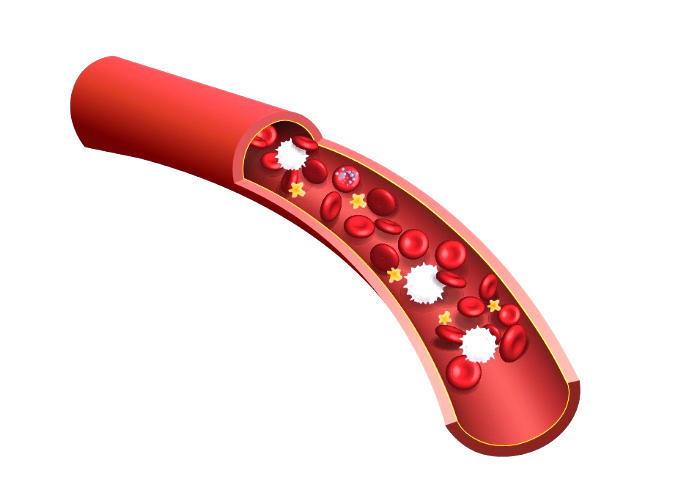 What is blood cytology?The study of the microscopic appearance of cells, especially for the diagnosis of abnormalities and malignanciesEach cell type has unique characteristicsVeterinarians are trained to know these special characteristics Abnormalities of cells may indicate a disease processToo few cells may indicate anemiaToo many cells may indicate inflammation or malignancyWhat cells are normally in blood?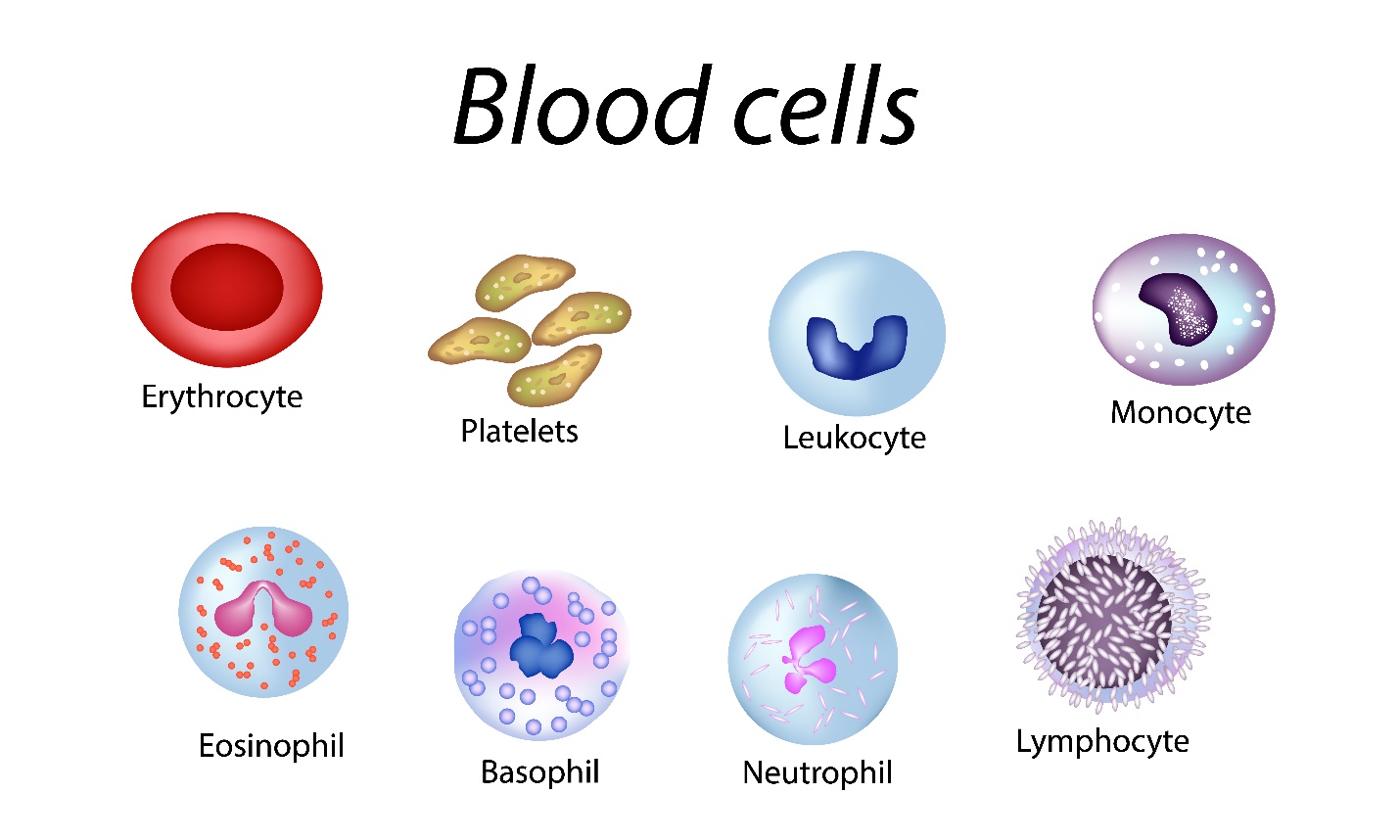 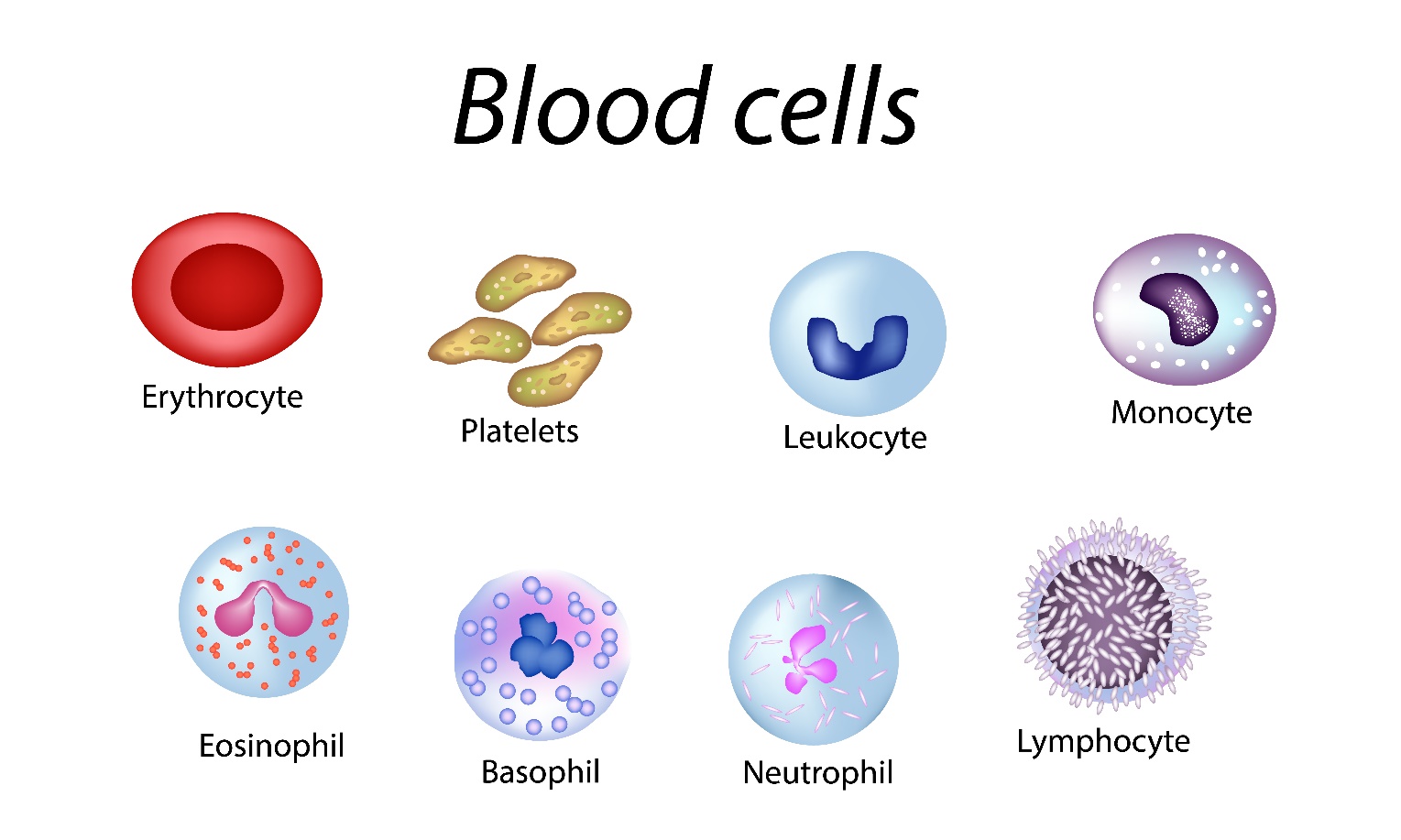 What do these cells do?Erythrocytes (blood cells) carry oxygen to tissuesPlatelets are tiny cells that have a big job in stopping bleedingMonocytes fight infections and help other white blood cells remove dead or damaged tissues, destroy cancer cells, and regulate immunity against foreign substancesEosinophils are implicated in numerous inflammatory processes, especially allergic disordersBasophils contain anticoagulant heparin, which prevents blood from clotting too quickly. They also contain the vasodilator histamine, which promotes blood flow to tissuesNeutrophils are the first cells to migrate to the site of infection to begin killing the invading microbesLymphocytes eliminate pathogens by releasing antibodies, releasing cytotoxic granules or signaling to other cells of the immune system Blood cell abnormalitiesSpherocytes form when parts of the cell membrane are damaged (auto-immune disease)Target cells form due to an excess in cell membrane (liver disease)Acanthocytes have uneven thorny outer membranes caused by a defect in the lipid or protein composition of the membrane (liver disease and many others)Echinocytes look similar to acanthocytes but have uniform spikes covering the entire cell surface.  They are usually an artifact due to chemical treatment of the slideSchistocytes are pieces of shredded red blood cells that signal active red blood cell destruction by the body (very bad!)Other abnormalitiesPlatelet clumps often occur in cats. Always check the feathered edge of the smear!Neutrophils with a sausage-looking nucleus are called “banded” and signal an active inflammatory processNeutrophils that look bubbly inside are called “toxic” and signal a blood infectionOver-representation of any cell that is not a red blood cell or platelet signals a potential neoplasia, especially if they are in clustersWhite blood cells that vary drastically in size or have unusual nuclei signal a potential neoplasiaVisual mitotic bodies are definitive of neoplasiaDiffQuik Stain Procedure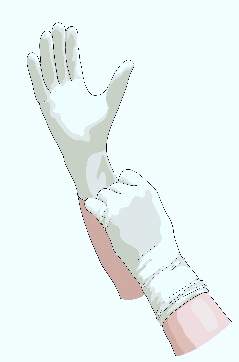 Put on gloves (or have blue/pink fingers)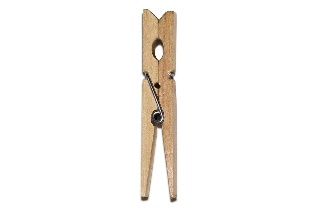 Pick up slide with clothespin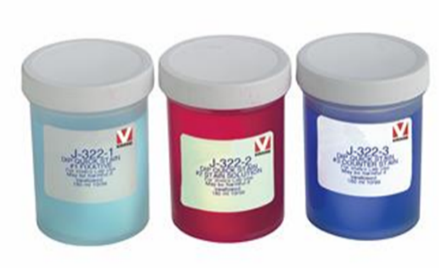 Dip slide slowly 5 times in light blue fixative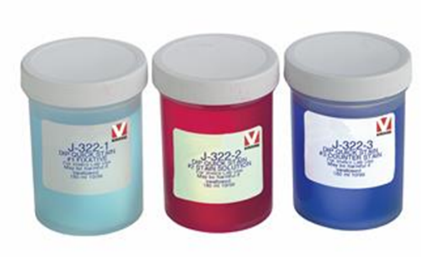 Dip slide slowly 5 times in dark pink stain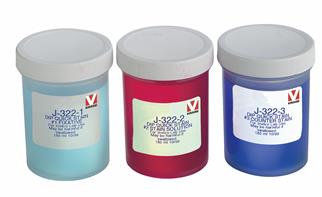 Dip slide slowly 5 times in purple counter stain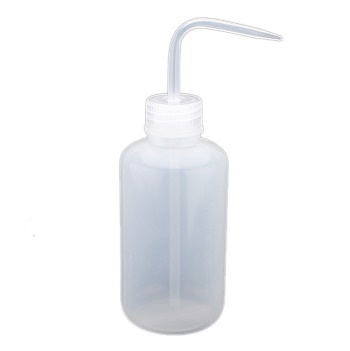 Gently rinse slide with distilled water  Allow to air dry before viewingThe Compound Microscope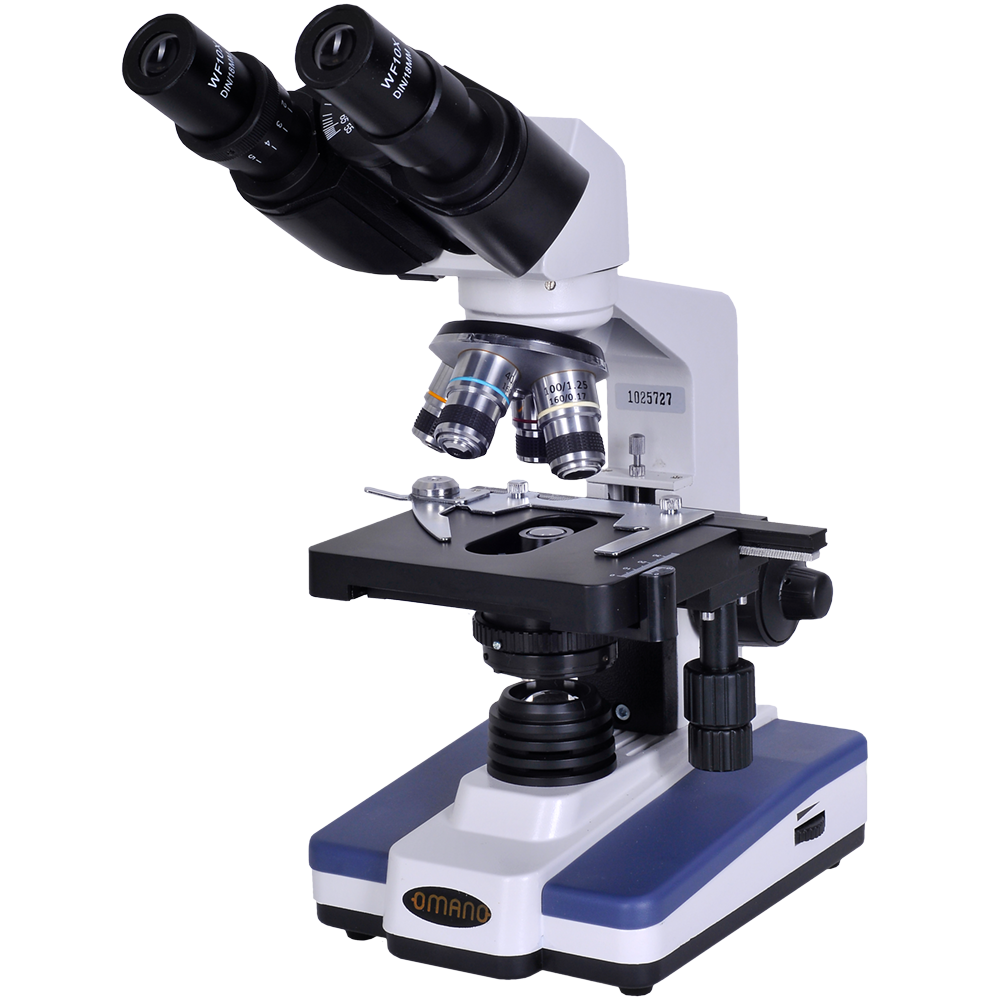 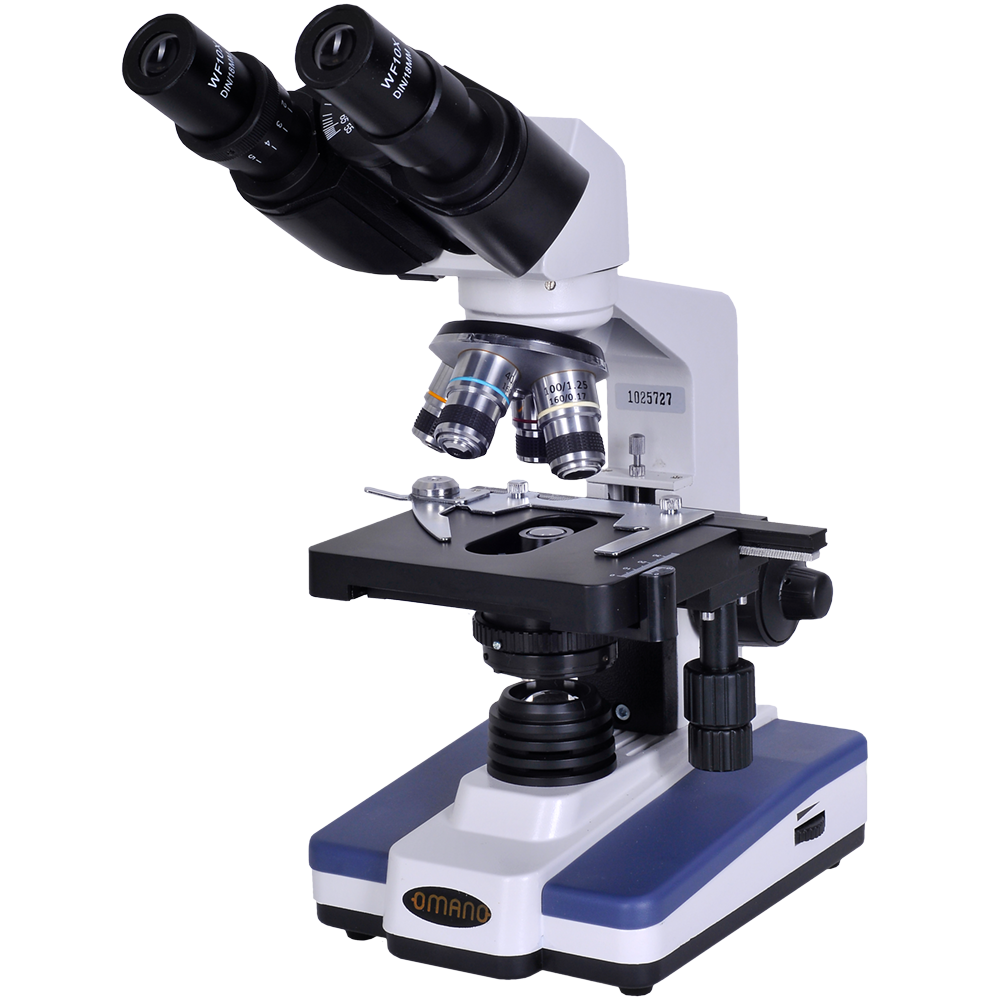 